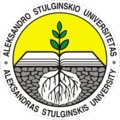 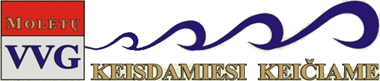 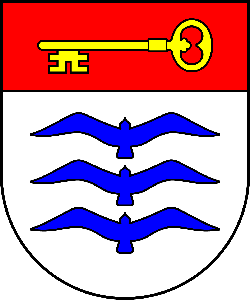 ALEKSANDRO STULGINSKIO UNIVERSITETO, molėtų RAJONO savivaldybės IR MOLĖTŲ RAJONO vietos veiklos grupės  
„keisdamiesi keičiame“BENDRADARBIAVIMO SUTARTIS2016 m. .............d. MolėtaiI. BENDROSIOS NUOSTATOSAleksandro Stulginskio universitetas (toliau Universitetas), atstovaujamas rektoriaus prof. dr. Antano Maziliausko, Molėtų rajono savivaldybė (toliau – Savivaldybė), atstovaujama mero Stasio Žvinio, ir Molėtų rajono vietos veiklos grupė „Keisdamiesi keičiame“ (toliau – VVG „Keisdamiesi keičiame“), atstovaujama pirmininko Virgilijaus Širono, siekdami efektyviai panaudoti šalies ir tarptautiniu mastu sukauptą inovacijų diegimo gerąją patirtį darniam Molėtų rajono vystymui, sudarė Universitetui ir Savivaldybei, taip pat VVG „Keisdamiesi keičiame“ atstovaujamai rajono kaimo bendruomenei naudingą tarpusavio bendradarbiavimo mokslo, švietimo ir kultūros srityse sutartį. Pagal šią sutartį numatoma vystyti bendradarbiavimą rajono strateginio planavimo, taikomųjų mokslo tyrimų, studijų organizavimo ir viešinimo, specialistų rengimo ir jų profesinės kvalifikacijos tobulinimo srityse.II. UNIVERSITETAS ĮSIPAREIGOJAVykdyti Molėtų rajono kaimiškų vietovių vystymosi potencialo, tendencijų ir strateginių krypčių tyrimus, tyrimų rezultatais dalijantis su šios sutarties kitomis šalimis.Teikti mokslines ir praktines rekomendacijas Molėtų rajono vietos plėtros strateginio vystymo klausimais, pagrindinį dėmesį skiriant socialinės įtraukties, skurdo mažinimo ir ekonominės plėtros kaimo vietovėse problematikai. Padėti Molėtų rajono vietos bendruomenei rengti ir vykdyti projektus, skatinančius panaudoti ASU atliktų taikomųjų mokslinių tyrimų ir eksperimentinės plėtros darbų rezultatais.Padėti rajono mastu koordinuoti šiuolaikiškų technologijų perdavimą žemės ūkiui, vietos žemdirbius įtraukiant į Europos inovacijų partnerystės programos įgyvendinimą bei kitais būdais skatinant žinių perteikimą ir inovacijas žemės ūkyje, miškininkystėje ir kaimo vietovėse.Teikti intelektines paslaugas ir padėti rajono ūkininkams didinti visų tipų žemės ūkio veiklos konkurencingumą ir ūkių perspektyvumą. Siūlyti novatoriškas priemones, sukuriančias Molėtų rajono jaunimui palankesnes sąlygas pradėti veiklą ūkininkavimo sektoriuje, taip pat teikti jauniems žemės ūkio specialistams konsultavimo paslaugas, skatinant juos steigti ir plėtoti aukštą pridėtinę vertę kuriančius ūkius, šiuos ūkius traktuojant kaip gerai apmokamo darbo vietų kūrimo šaltinį, leidžiantį išlaikyti kaimo vietovėse kūrybingą jaunimą ir palengvinantį rajono žemdirbių kartų kaitos procesą. Teikti mokslines ir praktines rekomendacijas rengiant ir įgyvendinant kaimo viešųjų pastatų kompleksinio modernizavimo, kaimo vandentvarkos ir taupios energetikos vystymo programas.Konsultuoti rajono specialistus rengiant tvaraus kraštovaizdžio ir aplinkos apsaugos, taip pat žuvivaisos programas, siekiant padėti rajono ūkininkams atkurti, išsaugoti ir pagerinti su žemės ir vandens ūkiu bei miškininkyste susijusias ekosistemas. Konsultuoti plėtojant rekreacijos ir turizmo infrastruktūrą bei paslaugas;Padėti vykdyti rajono specialistų tęstinį mokymą ir profesinės kvalifikacijos tobulinimą žemės ir vandens ūkio bei miškininkystės sektoriuose, taip pat plėsti bendradarbiavimą su rajono bendruomene kartu įgyvendinant socialinio verslo projektus ir mokymosi visą gyvenimą principą.Kviesti Savivaldybės administracijos darbuotojus, vietos veiklos grupės, bendruomeninių organizacijų atstovus, ugdymo įstaigų mokytojus ir mokinius dalyvauti Universiteto organizuojamuose renginiuose.Skatinti studentus ir jaunuosius mokslininkus užmegzti ryšius bei dalintis savo idėjomis su Molėtų rajono kaimo jaunimu bei krašto nevyriausybinėmis organizacijomis, kurios  suinteresuotos diegti technologines ir socialines inovacijas.Sudarinėti praktikų sutartis su Molėtų rajono verslo organizacijomis ir viešosiomis institucijomis kokybiškoms studentų praktikos vietoms bei siųsti studentus praktikoms atlikti.Periodiškai ir patraukliais būdais perteikti vietos ūkininkams ir kitiems agrarinėmis naujovėmis besidomintiems žmonėms Aleksandro Stulginskio universiteto pasiektus mokslo laimėjimus ir šiuolaikiško ūkininkavimo idėjas.Skatinti Molėtų rajono kaimo jaunimą rinktis agrarinių mokslų studijas ir mokslinės karjeros galimybes.Sudaryti sąlygas Savivaldybės administracijos darbuotojams, vietos veiklos grupių, bendruomeninių organizacijų atstovams, ugdymo įstaigų mokytojus pasinaudoti Universiteto sukurtomis duomenų bazėmis, bibliotekos teikiamomis paslaugomis ir ASU sukurtomis nuotolinio mokymosi programomis.Viešinti akademinei bendruomenei Savivaldybės gerosios praktikos pavyzdžius ir laimėjimus.Paskirti asmenį, atsakingą už bendradarbiavimo plėtojimą, bendrų priemonių planavimą ir įgyvendinimą.III. SAVIVALDYBĖ ĮSIPAREIGOJASudaryti sąlygas Universiteto studentams ir dėstytojams susitikti su Savivaldybės mokyklų mokiniais bei karjeros specialistais ir skelbti informaciją apie įstojimo ir studijų Universitete sąlygas, taip pat informuoti vietos verslininkus ir ūkininkus apie specialistų rengimo galimybes daugiašalio finansavimo pagrindu. Padėti rajono žemdirbiams plėtoti dalykinius ryšius su Universiteto mokslininkais, ypač remiant vietos ūkininkų ir kitų agrarinio sektoriaus subjektų įsitraukimą į Europos inovacijų partnerystės programos įgyvendinimą Lietuvoje.Kviesti Universiteto akademinės bendruomenės narius į Savivaldybės administracijos, ugdymo įstaigų rengiamas konferencijas. Sudaryti jiems galimybes skaityti paskaitas, vesti mokomuosius renginius.Pagal poreikį teikti Universitetui informaciją apie Savivaldybės vykdomą šviečiamą veiklą.Domėtis buvusių Savivaldybės ugdymo įstaigų mokinių, dabartinių Universiteto studentų ir absolventų, studijų pasiekimais ir jų įgytos specialybės paklausa darbo rinkoje.Sudaryti sąlygas Universiteto studentams atlikti praktikas Savivaldybės administracijoje ir jai pavaldžiose įstaigose, taip pat rekomenduoti rajono ūkininkams ir verslininkams priimti ASU studentus, kad jie galėtų įgyti darbo patirties, o vykdant specialistų perkvalifikavimą – labiau orientuotis į Universiteto teikiamas mokymų paslaugas.Koordinuoti rajono ūkininkų ir verslininkų bendradarbiavimą su Universitetu, siekiant kuo sparčiau modernizuoti gamybą ir perduoti iš mokslo verslui ir žemės ūkiui pačias naujausias technologijas. Kviesti buvusius Savivaldybės ugdymo įstaigų mokinius, studijuojančius Universitete, pasidalyti patirtimi su rajono aukštesniųjų klasių mokiniais.Informuoti Savivaldybės suinteresuotus žmones apie Universitete vykstančius konkursus, konferencijas ir projektus.Sudaryti sąlygas Savivaldybės administracijos darbuotojams, mokytojams ir mokiniams dalyvauti Universiteto organizuojamuose renginiuose, projektuose ir pan.Paskirti atsakingą asmenį už bendradarbiavimo plėtojimą, bendrų priemonių planavimą ir įgyvendinimą.IV. VVG „KEISDAMIESI KEIČIAME“ ĮSIPAREIGOJASvarstyti Universiteto pateiktas mokslines ir praktines rekomendacijas įgyvendinant Molėtų rajono integruotą vietos plėtros strategiją (toliau – VPS), kur ypač didelis dėmesys skiriamas socialinės įtraukties, skurdo mažinimo ir ekonominės plėtros kaimo vietovėse problemų sprendimui.Skatinti žinių perteikimą ir inovacijas žemės ūkyje, miškininkystėje ir kaimo vietovėse ir šiais klausimais glaudžiai bendradarbiauti su Universiteto specialistais.Kurti tokią kaimo gyventojų bendradarbiavimo su Savivaldybę ir Universitetu aplinką, kuri skatina žmones imtis naujovių, tobulinti savo profesinę kvalifikaciją ir mokytis visą gyvenimą. Tarpininkauti rajono ūkininkams užmezgant dalykinius ryšius su Universitetu siekiant didinti visų tipų žemės ūkio veiklos konkurencingumą ir ūkių perspektyvumą. Įgyvendinti novatoriškas priemones, sukuriančias jaunimui palankesnes sąlygas pradėti veiklą ūkininkavimo sektoriuje ir taip paspartinti rajono žemdirbių kartų kaitą. Vietos plėtros strategijoje remti kompleksinio kaimo viešųjų pastatų modernizavimo ir taupios energetikos vystymo programas, kurias kartu su Savivaldybės ir Universiteto specialistais parengia rajono bendruomenė. Pasinaudoti Universiteto paslaugomis rengiant tvaraus kraštovaizdžio ir aplinkos apsaugos programas, siekiant padėti rajono ūkininkams atkurti, išsaugoti ir pagerinti su žemės ir vandens ūkiu bei miškininkyste susijusias ekosistemas. Su Universiteto pagalba padėti kaimo gyventojams plėtoti rekreacijos ir turizmo infrastruktūrą bei paslaugas;Plėsti bendradarbiavimą su Savivaldybe ir Universitetu kreipiant rajono bendruomenę įdomiai ir su nauda įgyvendinti mokymosi visą gyvenimą principą.Skatinti vietos plėtros strategijoje numatytų technologinių ir socialinių inovacijų diegimo kaimo vietovėse finansavimą. Sudaryti sąlygas Universiteto dėstytojams ir studentams įsitraukti į vykdomus bendruomeninius projektus, atlikti mokslinei ir praktinei veiklai reikalingas sociologines apklausas ir kitus tyrimus.Kviesti rajono bendruomenę ir ypač jaunimą dalyvauti Universiteto organizuojamuose renginiuose.Skatinti kaimo jaunimo organizacijas ir jų lyderius užmegzti ryšius su Universiteto studentais ir jaunaisiais mokslininkais siekiant kartu parengti ir įgyvendinti technologinių bei socialinių inovacijų diegimo projektus.Periodiškai ir patraukliais būdais perteikti vietos ūkininkams ir kitiems agrarinėmis naujovėmis besidomintiems žmonėms Universiteto pasiektus mokslo laimėjimus ir šiuolaikiško ūkininkavimo idėjas.Skatinti Molėtų rajono kaimo jaunimą rinktis agrarinių mokslų studijas ir mokslinės karjeros galimybes.Sudaryti sąlygas bendruomeninių organizacijų atstovams ir ypač vietos jaunimui pasinaudoti Universiteto bibliotekos teikiamomis paslaugomis ir ASU sukurtomis nuotolinio mokymosi galimybėmis.Paskirti asmenį, atsakingą už bendradarbiavimo plėtojimą, bendrų priemonių planavimą ir įgyvendinimą.IV.BAIGIAMOSIOS NUOSTATOSŠalių įsipareigojimai vykdomi siekiant naudos visoms šalims, laikantis viešojo administravimo principų ir konkrečiose rėmimo schemose numatytų sąlygų.Šiai sutarčiai įgyvendinti kasmet sudaromas bendradarbiavimo priemonių planas, kuris tampa neatsiejama sutarties dalimi.Šioje sutartyje numatytos bendradarbiavimo sritys šalių sutarimu gali būti papildytos, pakeistos ar patikslintos.Visi šios sutarties pakeitimai, papildymai ir priedai galioja, jei yra sudaryti raštu ir pasirašyti visų sutarties šalių.Sutartis įsigalioja nuo jo pasirašymo ir galioja iki sutarties nutraukimo datos.Sutartis gali būti nutraukta bet kurios šalies iniciatyva, įspėjus kitas šalis prieš 30 kalendorinių dienų.Sutartis sudaryta trimis egzemplioriais po vieną kiekvienai šaliai. Visi susitarimo egzemplioriai turi vienodą juridinę galią.Aleksandro Stulginskio universitetasMolėtų rajono vietos veiklos grupė „Keisdamiesi keičiame“Molėtų rajono savivaldybėViešoji įstaigaStudentų g. 11,  LT-53361 Akademija53361 Kauno rajonasJuridinių asmenų registras, kodas 111950962PVM mokėtojo kodas LT1195099610a. s. Nr. LT35 7044 0600 0290 0835AB SEB bankasTel. (8 37) 752 300, faks. (8 37) 397 500El. paštas. AsociacijaVilniaus g.45, Molėtai, LT-33102 Juridinių asmenų registras, kodas 300052758El. p. moletuvvg@gmail.comBiudžetinė įstaigaVilniaus g. 44, LT-33140 MolėtaiTel. (8 383) 54 761, faks. (8 383) 51 442Juridinių asmenų registras, kodas 188712799El. p. savivaldybe@moletai.ltRektorius Antanas Maziliauskas Pirmininkas Virgilijus ŠironasMeras Stasys Žvinys 